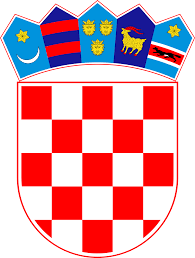 Povjerenstvo za procjenu odnosno testiranjei vrednovanje kandidata za zapošljavanjePOZIV NA PISANO TESTIRANJE kandidatima koji ispunjavaju uvjete iz natječaja i koji su pravodobno dostavili svu traženu (potpunu) dokumentaciju uz prijavu na natječaj za radno mjesto učitelj/ica razredne nastave u produženom boravku, 2. izvršitelja, određeno puno radno vrijeme za 40 sati ukupnog tjednog radnog vremena, do 21.06.2024.,  koji je objavljen na mrežnim stranicama i oglasnim pločama Hrvatskog zavoda za zapošljavanje te mrežnim stranicama i oglasnoj ploči OŠ Split 3,  dana 17.10.2023. godine.Pisano testiranje održat će se dana 10.11. 2023. godine (petak) s početkom u 9:00 sati u prostoriji školske knjižnice u OŠ  Split 3, Brune Bušića 6. 8:45 - sati dolazak i utvrđivanje identiteta i popisa kandidata9:00- sati – pisano testiranjeKandidati su dužni ponijeti sa sobom odgovarajuću identifikacijsku ispravu  (važeću osobnu iskaznicu, putovnicu ili vozačku dozvolu) na temelju koje se utvrđuje prije testiranja identitet kandidata.Testiranju ne mogu pristupiti kandidati koji ne mogu dokazati identitet i osobe za koje je Povjerenstvo utvrdilo da ne ispunjavaju formalne uvjete iz natječaja te čije prijave nisu pravodobne i potpune. Nakon utvrđivanja identiteta kandidata Povjerenstvo će podijeliti testove kandidatima. Po zaprimanju testa kandidat je dužan upisati ime i prezime za to označenom mjestu na testu.Test se piše isključivo kemijskom olovkom.Za vrijeme testiranja nije dopušteno:koristiti se bilo kakvom literaturom odnosno bilješkamakoristiti mobitel ili druga komunikacijska sredstvanapuštati prostoriju u kojoj se testiranje odvija irazgovarati s ostalim kandidatimaUkoliko kandidat postupi suprotno pravilima testiranja bit će udaljen s testiranja, a njegov rezultat Povjerenstvo neće priznati niti ocijeniti. Ako kandidati ne pristupi testiranju u navedenom vremenu ili pristupi nakon vremena određenog za početak testiranja, ne smatra se kandidatom natječaja.Područje procjene za pisano testiranje odnosi se na propise i primjenu propisa za odgojno-obrazovne radnike i traje ukupno 60 minuta. Uz svako pitanje iskazan je broj bodova kojim se vrednuje ispravan rezultat.Smatra se da je kandidat zadovoljio na testiranju ako je ostvario najmanje 60% bodova od ukupnog broja bodova koji se mogu ostvariti na testu.Pitanja će biti postavljena iz svakog izvora, a za svako pitanje kandidatu se može dodijeliti od 0 do 5 bodova, tako da kandidat može ostvariti najviše 30 bodova.Nakon utvrđivanja rezultata testiranja Povjerenstvo utvrđuje rang listu kandidata. Na temelju utvrđene rang liste kandidata ravnatelj odlučuje o kandidatu za kojeg će zatražiti prethodnu suglasnost Školskog odbora za zasnivanje radnog odnosa, a odluku donosi između tri najbolje rangirana kandidata prema broju bodova. Ako dva ili više kandidata ostvare jednak broj bodova ravnatelj može odlučiti između svih kandidata koji imaju tri najbolje bodovana rezultata. Prije odluke ravnatelj poziva kandidata ili kandidate na razgovor.Pisano testiranje provest će se iz područja poznavanja i primjene propisa iz djelokruga rada, i to iz sljedećih izvora:1. Zakon o odgoju i obrazovanju u osnovnoj i srednjoj školi (Narodne novine, broj 87/08., 86/09., 92/10., 105/10., 90/11., 16/12., 86/12., 94/13., 152/14., 7/17., 68/18.,  98/19., 64/20., 151/22.)2. Pravilnik o načinima, postupcima i elementima vrednovanja učenika u osnovnoj i srednjoj školi (sa svim važećim izmjenama)3. Kurikulum nastavnih predmeta u razrednoj nastavi.Rezultati testiranja bit će objavljeni na mrežnoj stranici OŠ Split 3.O rezultatima natječaja kandidati će biti obaviješteni putem mrežnih stranica OŠ Split 3, u roku od petnaest (15) dana od dana sklapanja ugovora o radu s izabranim kandidatom (članak 23. Pravilnika o postupku zapošljavanja te procjeni i vrednovanju kandidata za zapošljavanje i Pravilnika o izmjenama i dopunama Pravilnika o postupku zapošljavanja te procjeni i vrednovanju kandidata za zapošljavanje ).Povjerenstvo za procjenu odnosno testiranjei vrednovanje kandidata za zapošljavanjeREPUBLIKA HRVATSKA                                                                                                      OSNOVNA ŠKOLA SPLIT 3 Ulica Brune Bušića 6, 21000 Split                                                                                                    KLASA: 112-02/23-01/10                                                                                                                                        URBROJ: 2181-1-265-23-13                                                                                                           Split, 02.11.2023.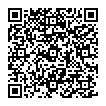 